10.03.2020                                   с. Рязановка                                             № 17-пО перерегистрации очереди граждан, состоящих на учете в качестве нуждающихся в жилых помещениях.        В соответствии с ЖК РФ, ст. 6 Федерального закона РФ от 29.12.2004 года № 189-ФЗ «О введении в действии Жилищного кодекса РФ», Федерального закона от 06.10.2003 № 131-ФЗ «Об общих принципах организации местного самоуправления в Российской Федерации», руководствуясь Уставом муниципального образования Рязановский сельсовет,  постановляет:Провести перерегистрацию очереди граждан, состоящих на учете в качестве нуждающихся в жилых помещениях, предоставляемых по договорам социального найма, по состоянию на 31.03.2020 года:2. Настоящее постановление  вступает в силу со дня его подписания.Глава муниципального образования                                        А.В. БрусиловРазослано: в дело-2, прокурору района.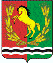 АДМИНИСТРАЦИЯМУНИЦИПАЛЬНОГО ОБРАЗОВАНИЯ РЯЗАНОВСКИЙ СЕЛЬСОВЕТ АСЕКЕВСКОГО РАЙОНА ОРЕНБУРГСКОЙ ОБЛАСТИП О С Т А Н О В Л Е Н И Е № п/пФамилия , Имя, ОтчествоДата постановки на учетАдрес места жит.Кол-во членов семьиНаличие права на пол. жилья вне очереди1Максимов Виктор Петрович25.10.2013(вет.боев.д.) с. Рязановка, ул. Садовая 5, кв.25-2Тобышев Серик Ахунгалеевич11.09.2015(многодетнаясемья)с. Рязановка, ул. Молодёжная 3, кв.15-3Карпов Пётр Анатольевич19.08.2016(мол.семья)с. Рязановка, ул. Кинельская 824-4Нуритдинова Майя Райимбаевна04.07.2017(многодетнаясемья)с. Рязановка, ул. Кинельская 67, кв.1.4-5Габбасова Татьяна Олеговна07.08.2018(многодетная семья)с. Рязановка, ул. Молодёжная 15, кв.25-6Юсупова Зарема Кулдубаевна31.01.2019 (многодетная семья)с. Рязановка, ул. Транспортная 12, кв.14-7Клютова Дина Спановна19.02.2020(многодетная семья)с. Рязановка, ул. Кинельская 26, кв.24-